The Deceptive EyeLook at the center cube. What side is the front? Is the front as shown on the cube on the right side or is the front as shown on the cube on the left side or is there no front at all?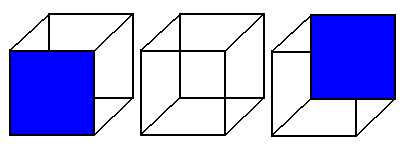 The Deceptive EyeAfter ImageLook at the yellow cross for 15-30 seconds, then look at the white box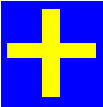 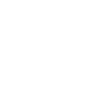 The Deceptive EyeThe Blind SpotClose your left  and look at the dot. Then slowly pull the paper towards you. Do you see the cross disappear at one point and then reappear as you keep moving the paper closer?Try the same thing by closing your right eye and looking at the cross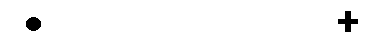 The Deceptive EyePerspectiveLook at an object in the distance (20-30 feet away), such as a clock on the wall. Close one eye, hold up your arm and line up your finger with the object. Now without moving your finger or your head, close the opened eye and open the closed eye. The object in the distance will appear to jump to the side...The Deceptive EyeFading coloursThe jars in front of you range from a lighter to darker shade of colour. Can you figure out the order of which is lightest to which is darkest?Record on your worksheet the order you think is correct.Hear what?How far am I?Steps:Have one person stand at one the X and close their eyes (they are now the subject)You should stand at one of the lines marked with tapeSay the subject’s name?The subject has to guess which line you are standing atTry it from another line and see if they can guess which line you are at.Repeat a couple of times, trying different lines or lines you have already used, and see if the person can guess the right distanceNow have them cover their left ear and do the same exercise. Then have them cover their right ear.Record on your worksheet where you are standing, which ear they have covered, and what they guessed.What are you Tasting?What is that taste?Step 1There are a group of unlabelled drinks. Taste each drink and guess what flavour they are.Record your responses on your worksheet.Step 2Working with a partner, close your eyes and have your partner give you each of the drinks. Without looking, try to guess the flavour you are tasting. Have your partner record your guesses on your worksheet.What’s that Smell?Match that smellThere are two groups of jars. One group labelled with numbers, the other group labelled with letters.Step 1For each of the numbered jars try to identify the smell. Record your responses on your worksheet.Step 2For each of the numbered jars try to identify the matching smell from the jars marked with letters. Record your responses on your worksheet.What am I Touching?What do you feelExplain to your partner that you are going to lightly poke her with either one or two toothpicks on various places on her skin. Her job is to tell you whether or not she feels one poke or two pokes. To make sure she is not cheating, she needs to either wear a blindfold or keep her eyes closed. Without telling your partner this, hold the two toothpicks so that the points measure 1 mm apart and lightly poke her on the palm of her hand. Ask her if she felt one or two points on her skin. If she says one point, separate the two points of the toothpicks so that they measure 2 mm apart and lightly poke her in the palm again. Keep pulling the points apart until she says that she feels two points. Record the measurement at which she felt points on the palm of her hand on your worksheetRepeat step 3 with the other body parts listed on the worksheet and record the measurement. Make sure to record the smallest distance at which each area of the body felt two distinct points when poked with the toothpicks.1Sight2Hearing3Taste4Smell5TouchSenses WorksheetName: _______________________________SightFading ColoursHearingHow far am I?TasteWhat is that Taste?SmellMatch that smellTouchWhat do you feel?LightestDarkestTry #12345678910111213Ear covered?Actual DistanceGuessed DistanceColour of DrinkFlavour with eyes openFlavour with eyes closedScent?Matched Smell1234561 mm2 mm3 mm4 mm5mm6mmTip of fingerPalm of handUpper armBack of neckCheek